Continuous Learning PlanGrade 3Week of 4.27.2020All assignments and related links will be posted in Google Classroom pages.  This is an overview of what your child will be working on each day. Questions?E-mail us!  We want to hear from you!  Send us questions, tell us what you’re reading, or just write a note to say hi!Plan de Aprendizaje ContinuoGrado 3Semana de 4.27.2020Todas las tareas y enlaces relacionados se publicarán en las páginas de Google Classroom. Este es un resumen de lo que su hijo estará trabajando cada día.¿Preguntas?¡Envíanos un correo electrónico! ¡Queremos escuchar de ti! Envíenos sus preguntas, díganos qué está leyendo o simplemente escriba una nota para saludar.MondayTuesdayWednesdayThursdayFridayELA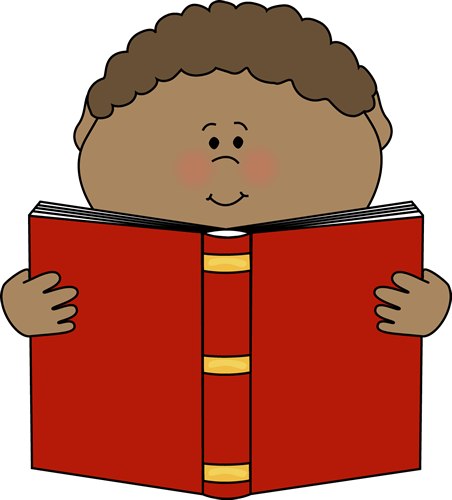 Greek MythologyObjective:Students will be reading chapter 8, from Tales From the Odyssey, and answering multiple choice questions. Students can play a spelling word game.  Materials:Google Classroom assignmentGreek MythologyObjective:Students will be reviewing chapter 8 from Tales From the Odyssey, and answering a writing prompt. Students can play a game on plural nouns. Materials: Google Classroom AssignmentGreek MythologyObjective: Students will be reading a nonfiction article on rafts, and creating their own raft craft! Be sure to share a picture with your peers & teacher!For an ELA Game, today the students will play a spelling word game.Materials: Google Classroom assignmentGreek MythologyObjective: Students will be reading chapter 9 and answering multiple choice questions.Students can also play a game that involves rhyming words. Materials: Google Classroom assignmentGreek MythologyObjective: Students will be reading a nonfiction article and answering questions. For an ELA Game today, the students can play an alphabetical order game.Materials: Google Classroom AssignmentMath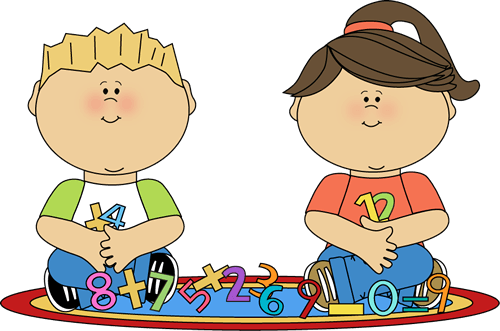 MeasurementObjective: In this lesson, students will practice measuring to the nearest half and quarter inch.Materials: Game: https://www.ixl.com/math/grade-3/measure-using-an-inch-rulerGame: http://www.henryanker.com/Measurement.htmlVariablesObjective: In this lesson, students will solve for the missing variable.Materials: Video: https://www.loom.com/share/209c230b09124e53aa2457d98e1e9ce9Edulastic Assignment (On Google Classroom)EstimationObjective: In this lesson, students will estimate to find sums, differences, and products.Materials: Video:https://youtu.be/CZuYBGBClG0Edulastic Assignment (On Google Classroom)PatternsObjective: In this lesson, students will solve geometric patterns. Materials: Video: https://www.youtube.com/watch?v=l-6uEtTBH7gEdulastic Assignment (On Google Classroom)Multiplication Fact FamiliesObjective: In this lesson, students will numeric patterns. Materials: Video: https://www.youtube.com/watch?v=dWot2m6SmXIEdulastic Assignment (On Google Classroom)Game: https://www.mathplayground.com/ASB_MeteorMultiplication.htmlScience/S.S.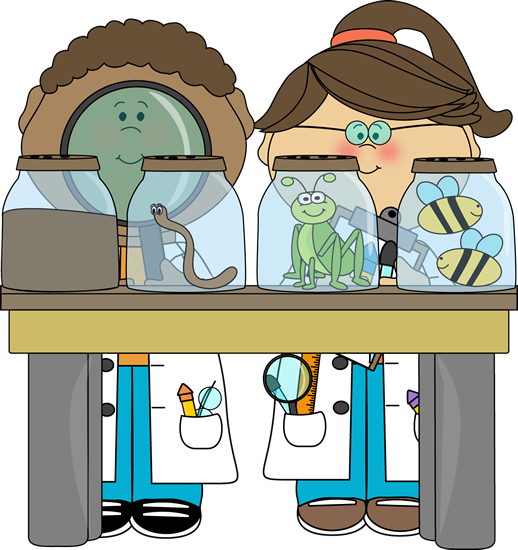 https://classroommagazines.scholastic.com/support/learnathome/grades-3-5-week-4.htmlComplete day 16 (choose any of the activities to complete)https://classroommagazines.scholastic.com/support/learnathome/grades-3-5-week-4.htmlComplete day 17 (choose any of the activities to complete)https://classroommagazines.scholastic.com/support/learnathome/grades-3-5-week-4.htmlComplete day 18 (choose any of the activities to complete)https://classroommagazines.scholastic.com/support/learnathome/grades-3-5-week-4.htmlComplete day 19 (choose any of the activities to complete)https://classroommagazines.scholastic.com/support/learnathome/grades-3-5-week-4.htmlComplete day 20 (choose any of the activities to complete)Art/Fitness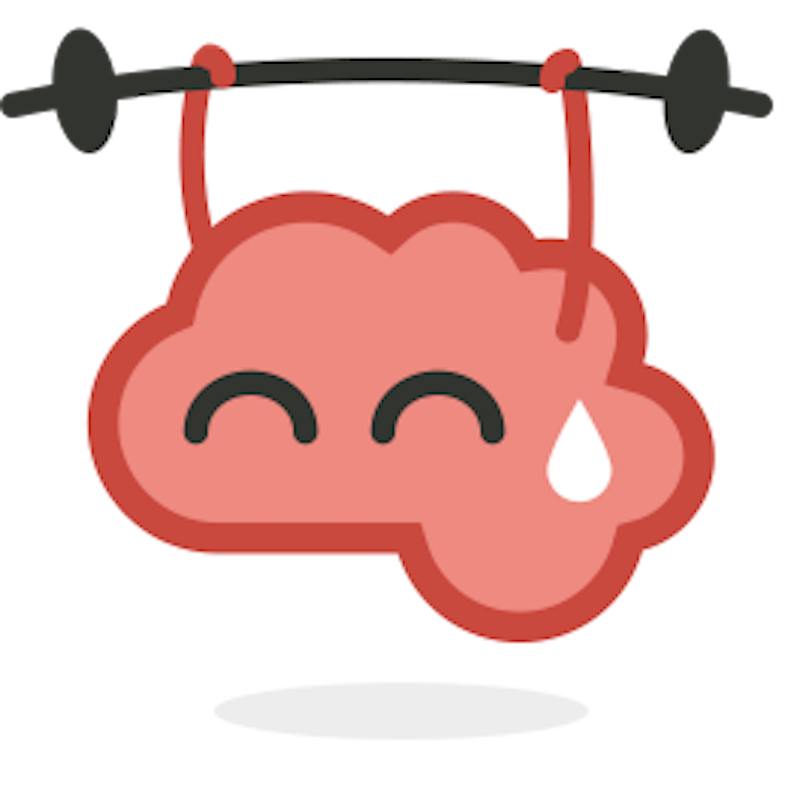 See Resource doc on Google ClassroomSee Resource doc on Google ClassroomSee Resource doc on Google ClassroomSee Resource doc on Google ClassroomSee Resource doc on Google ClassroomIndependent Reading/ST Math/Fact Fluency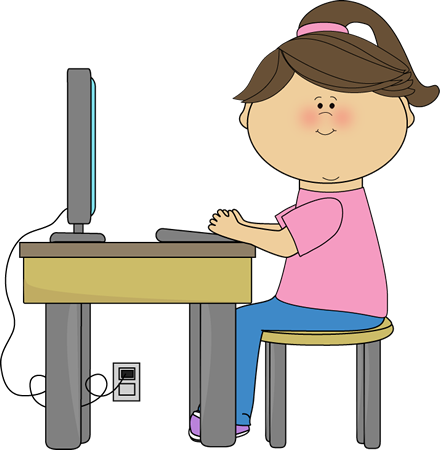 See Resource doc on Google ClassroomSee Resource doc on Google ClassroomSee Resource doc on Google ClassroomSee Resource doc on Google ClassroomSee Resource doc on Google ClassroomMindfulness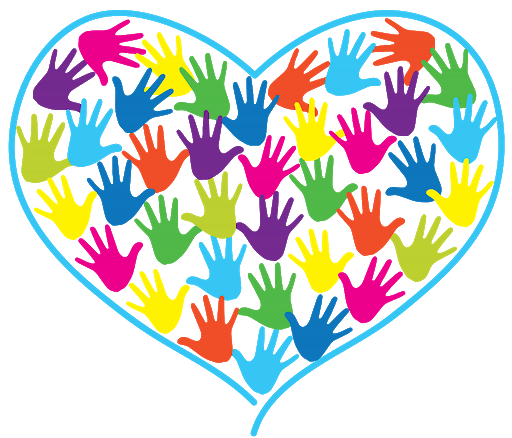 Use the links below to engage in student-friendly, guided yoga. Each video has a different theme! This week is Star Wars and Harry Potter!Yoga Video 1: Star Wars Yoga https://www.youtube.com/watch?v=coC0eUSm-pc&t=317sYoga Video 2: Harry Potter Yoga https://www.youtube.com/watch?v=R-BS87NTV5I&t=2sUse the links below to engage in student-friendly, guided yoga. Each video has a different theme! This week is Star Wars and Harry Potter!Yoga Video 1: Star Wars Yoga https://www.youtube.com/watch?v=coC0eUSm-pc&t=317sYoga Video 2: Harry Potter Yoga https://www.youtube.com/watch?v=R-BS87NTV5I&t=2sUse the links below to engage in student-friendly, guided yoga. Each video has a different theme! This week is Star Wars and Harry Potter!Yoga Video 1: Star Wars Yoga https://www.youtube.com/watch?v=coC0eUSm-pc&t=317sYoga Video 2: Harry Potter Yoga https://www.youtube.com/watch?v=R-BS87NTV5I&t=2sUse the links below to engage in student-friendly, guided yoga. Each video has a different theme! This week is Star Wars and Harry Potter!Yoga Video 1: Star Wars Yoga https://www.youtube.com/watch?v=coC0eUSm-pc&t=317sYoga Video 2: Harry Potter Yoga https://www.youtube.com/watch?v=R-BS87NTV5I&t=2sUse the links below to engage in student-friendly, guided yoga. Each video has a different theme! This week is Star Wars and Harry Potter!Yoga Video 1: Star Wars Yoga https://www.youtube.com/watch?v=coC0eUSm-pc&t=317sYoga Video 2: Harry Potter Yoga https://www.youtube.com/watch?v=R-BS87NTV5I&t=2sGatewayProspectWebsterMs. Kolman kkolman@cdcpsgateway.orgMs. DouilletteJDouillette@cdcps.orgMr. Barronmbarron@cdcpswebster.orgMs. Woodland awoodland@cdcspgateway.orgMs. Saraossarao@cdcps.orgMs. Moranimmorani@cdcpswebster.orgMs. Callahanacallahan@cdcpsgateway.orgMs. Sauroasauro@cdcps.orgMr. Hallkhall@cdcpswebster.orgLunesMartesMiercolesJuevesViernesELAMitologia GriegaObjetivo:Los estudiantes leerán el capítulo 8 de Tales From the Odyssey y responderán preguntas de opción múltiple.Los estudiantes pueden jugar un juego de palabras de ortografía.Materiales:Asignacion en Google Classroom Mitologia GriegaObjetivo:Los estudiantes revisarán el capítulo 8 de Tales From the Odyssey y responderán un mensaje escrito.Los estudiantes pueden jugar un juego en sustantivos plurales.Materiales: Asignacion en Google Classroom Mitologia GriegaObjetivo: ¡Los estudiantes leerán un artículo de no ficción sobre balsas y crearán sus propias embarcaciones! ¡Asegúrese de compartir una imagen con sus compañeros y maestros!Para un juego de ELA, hoy los estudiantes jugarán un juego de palabras de ortografía.Materials: Asignacion en Google Classroom Mitologia GriegaObjetivo: Los estudiantes leerán el capítulo 9 y responderán preguntas de opción múltiple.Los estudiantes también pueden jugar un juego que involucra palabras que riman.Materiales: Asignacion en Google Classroom Mitologia GriegaObjetivo: Los estudiantes leerán un artículo de no ficción y responderán preguntas.Para un juego de ELA hoy, los estudiantes pueden jugar un juego de orden alfabético.Materiales: Asignacion en Google Classroom MatematicasMedicionesObjetivo: En esta lección, los estudiantes practicarán medir a la media pulgada y cuarto de pulgada más cercano.Materiales: Juego: https://www.ixl.com/math/grade-3/measure-using-an-inch-rulerJuego: http://www.henryanker.com/Measurement.htmlVariablesObjetivo: En esta lección, los estudiantes resolverán la variable que falta.Materiales: Video: https://www.loom.com/share/209c230b09124e53aa2457d98e1e9ce9Asignación de Edulastic (en Google Classroom)EstimacionObjetivo: En esta lección, los estudiantes estimarán para encontrar sumas, diferencias y productos.Materiales: Video:https://youtu.be/CZuYBGBClG0Asignación de Edulastic (en Google Classroom)PatronesObjectivo: En esta lección, los estudiantes resolverán patrones geométricos.Materiales: Video: https://www.youtube.com/watch?v=l-6uEtTBH7gAsignación de Edulastic (en Google Classroom)Familia de hechos de MultiplicaciónObjetivo: En esta lección, los estudiantes tendrán patrones numéricos.Materiales: Video: https://www.youtube.com/watch?v=dWot2m6SmXIAsignación de Edulastic (en Google Classroom)Juego: https://www.mathplayground.com/ASB_MeteorMultiplication.htmlCiencia/S.S.https://classroommagazines.scholastic.com/support/learnathome/grades-3-5-week-4.htmlCompleta el día 16 (elige cualquiera de las actividades para completar)https://classroommagazines.scholastic.com/support/learnathome/grades-3-5-week-4.htmlCompleta el día 17 (elige cualquiera de las actividades para completar)https://classroommagazines.scholastic.com/support/learnathome/grades-3-5-week-4.htmlCompleta el día 18 (elige cualquiera de las actividades para completar))https://classroommagazines.scholastic.com/support/learnathome/grades-3-5-week-4.htmlCompleta el día 19 (elige cualquiera de las actividades para completar)https://classroommagazines.scholastic.com/support/learnathome/grades-3-5-week-4.htmlCompleta el día 20 (elige cualquiera de las actividades para completar))Arte/FitnessVer documento de recursos en Google ClassroomVer documento de recursos en Google ClassroomVer documento de recursos en Google ClassroomVer documento de recursos en Google ClassroomVer documento de recursos en Google ClassroomLectura Independiente/ST Math/Fact FluencyVer documento de recursos en Google ClassroomVer documento de recursos en Google ClassroomVer documento de recursos en Google ClassroomVer documento de recursos en Google ClassroomVer documento de recursos en Google ClassroomAtencion PlenaUse los enlaces a continuación para participar en un yoga guiado y amigable para los estudiantes. ¡Cada video tiene un tema diferente! ¡Esta semana es Star Wars y Harry Potter!Yoga Video 1: Star Wars Yoga https://www.youtube.com/watch?v=coC0eUSm-pc&t=317sYoga Video 2: Harry Potter Yoga https://www.youtube.com/watch?v=R-BS87NTV5I&t=2sUse los enlaces a continuación para participar en un yoga guiado y amigable para los estudiantes. ¡Cada video tiene un tema diferente! ¡Esta semana es Star Wars y Harry Potter!Yoga Video 1: Star Wars Yoga https://www.youtube.com/watch?v=coC0eUSm-pc&t=317sYoga Video 2: Harry Potter Yoga https://www.youtube.com/watch?v=R-BS87NTV5I&t=2sUse los enlaces a continuación para participar en un yoga guiado y amigable para los estudiantes. ¡Cada video tiene un tema diferente! ¡Esta semana es Star Wars y Harry Potter!Yoga Video 1: Star Wars Yoga https://www.youtube.com/watch?v=coC0eUSm-pc&t=317sYoga Video 2: Harry Potter Yoga https://www.youtube.com/watch?v=R-BS87NTV5I&t=2sUse los enlaces a continuación para participar en un yoga guiado y amigable para los estudiantes. ¡Cada video tiene un tema diferente! ¡Esta semana es Star Wars y Harry Potter!Yoga Video 1: Star Wars Yoga https://www.youtube.com/watch?v=coC0eUSm-pc&t=317sYoga Video 2: Harry Potter Yoga https://www.youtube.com/watch?v=R-BS87NTV5I&t=2sUse los enlaces a continuación para participar en un yoga guiado y amigable para los estudiantes. ¡Cada video tiene un tema diferente! ¡Esta semana es Star Wars y Harry Potter!Yoga Video 1: Star Wars Yoga https://www.youtube.com/watch?v=coC0eUSm-pc&t=317sYoga Video 2: Harry Potter Yoga https://www.youtube.com/watch?v=R-BS87NTV5I&t=2sGatewayProspectWebsterMs. Kolman kkolman@cdcpsgateway.orgMs. DouilletteJDouillette@cdcps.orgMr. Barronmbarron@cdcpswebster.orgMs. Woodland awoodland@cdcspgateway.orgMs. Saraossarao@cdcps.orgMs. Moranimmorani@cdcpswebster.orgMs. Callahanacallahan@cdcpsgateway.orgMs. Sauroasauro@cdcps.orgMr. Hallkhall@cdcpswebster.org